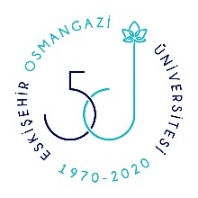 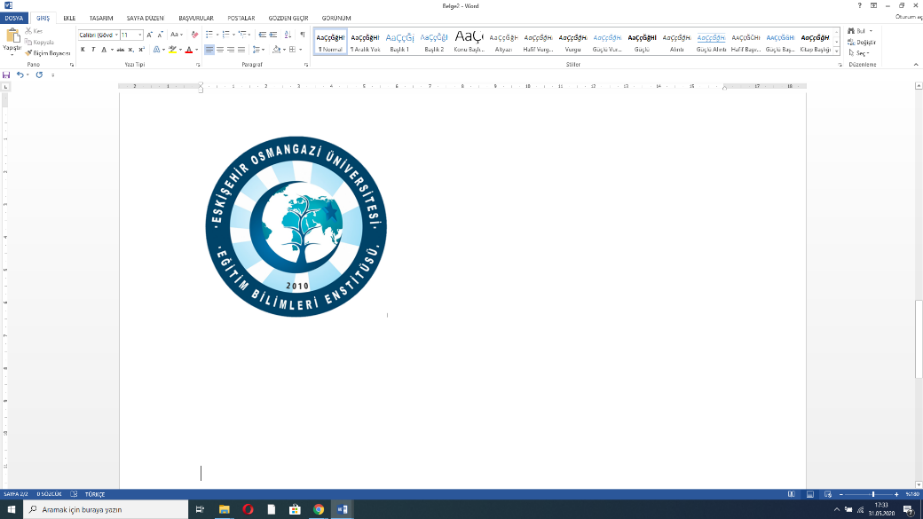  UZAKTAN ÇEVRİMİÇİ DOKTORA YETERLİK SÖZLÜ SINAV SÜRECİ           (Doktora Yeterlik Sınavının hem yazılı hem sözlü aşamasından sorumlu olanlar başvuru yapmayacaktır.)1- Öğrenci; Doktora Yeterlik Sınavı Sözlü Sınav Başvurusu için (EBE-DR-01 / Form için TIKLAYINIZ ) dilekçesini doldurup, Formun üzerine “Yeterlik Sınavının yazılı aşamasında başarılı olduğunu ve sadece sözlü sınava katılmak istediğini” beyan eder, imzalar ve Uzaktan Sınava Katılma ve Kayıt Altına Alınması Beyannamesi (Beyanname için TIKLAYINIZ) Formunu da doldurup, imzalayarak danışmanının e-postasına gönderir. 2- Danışman; öğrencinin e-posta üzerinden imzalı olarak gönderdiği dilekçe ile birlikte EBE-DR-01 formunu imzalayıp, Yeterlik Jürisi oluşturulmak üzere Anabilim Dalı Başkanlığının Yeterlik Komitesi Başkanına e-posta veya EBYS üzerinden iletir. 3- Doktora Yeterlik Komitesi; Doktora Yeterlik Sözlü Sınavının tarih ve saatini öğrenci ve Yeterlik Jürisi Üyeleri ile uzaktan iletişim kurarak Web üzerinde yer alan Uzaktan Eğitim Çevrimiçi Lisansüstü Sınav Takvimi’nden de uygunluğunu (Takvim için TIKLAYINIZ) kontrol ederek belirler. TİK Üyelerinden Uzaktan Sınava Katılma ve Kayıt Altına Alınması Beyannamesini e-posta yolu ile veya elden alır (Beyanname için TIKLAYINIZ).  Belirlenen gün-saat bilgisini EBE Uzaktan Çevrimiçi Sınav Takvimi’ne işletmek üzere, ebe.yazi.isleri.2@tm.ogu.edu.tr e-posta aracılığı ile (İREM DUYMUŞ) iletişime geçer. Belirlediği gün-saat Enstitü Sınav Randevusu Takvimi’ne uygun ise bu tarih-saat bilgisini Doktora Yeterlik Jüri Öneri Formuna (EBE-DR-01) sadece sözlü sınavı için işleyerek Sınav Jürisi önerisini danışmanın imzalayarak sunduğu EBE-DR-01 formu ile birlikte imzalatarak Enstitüye ebe.ozel.kalem@tm.ogu.edu.tr adresine iletir. 4- Öğrenci; Video Konferans Talep Formunu (Form için TIKLAYINIZ) doldurarak uzaktan çevrimiçi sınav başvuru randevusunu kesinleştirir. (Bu forma danışmanınızdan almış olduğunuz sözlü sınav tarihi ve saat bilgisini giriniz.) 5- Enstitü; EBYS aracılığı ile ulaşan Doktora Yeterlik Sözlü Sınav başvurusu Enstitü Yönetim Kurulu’nda görüşülüp, onaylanan sınav tarihi Enstitü web sayfasında Uzaktan Çevrimiçi Sınav Takvimi’nde ilan edilir. 6- Danışman; ESUZEM tarafından, sınav için oluşturulan video konferans bağlantı adresi ve şifre danışmanın e-posta adresine gönderilir. Danışman bağlantı adresi ve şifreyi varsa ikinci danışman, öğrenci ve jüri üyelerinin e-posta adreslerine gönderir.7- Çevrimiçi Sınav; a) EYK Kararıyla onaylanıp Enstitü web sayfasında sınav takviminde ilan edilen günde ve saatte Doktora Yeterlik Sözlü Sınavı ESUZEM üzerinden çevrimiçi olarak yapılır. Sınavın muhatapları olan danışman, öğrenci ve jüri üyeleri kendi ortamlarında sınava katılır. Aynı ortamda birden fazla muhatap sınava iştirak edemez.b) İlgililer bağlantı adresine giriş yaparak video konferans odasına bağlanır.c) Hazırlıklar tamamlandıktan sonra danışman video kaydını başlatır.d) Sınav sonunda kayıt kapatılmadan Danışman ve Jüri Üyeleri sözlü sınav sonucuna ilişkin 100 üzerinden takdir ettikleri notlarını beyan eder. Beyanların sonunda danışman tarafından kayıt işlemi sonlandırılır.e) Jüri Üyeleri ayrıca sınava alınan öğrencinin bilgilerini (Adı Soyadı ve Anabilim Dalı), sınav sonucuna ilişkin sözlü sınav notlarını ve sınavın “COVID-19 salgını nedeniyle uzaktan bilişim teknolojileri aracılığı ile yapıldığını” belirten raporlarını e-posta aracılığı ile danışman öğretim üyesine iletir. 8- Danışman; çevrimiçi sınavın sona ermesiyle birlikte, Doktora Yeterlik Sözlü Sınav Tutanağı (EBE-DR-12 / Form için TIKLAYINIZ) ile Doktora Yeterlik Yazılı ve Sözlü Sınav Tutanağını (EBE-DR-02 / Form için TIKLAYINIZ) doldurur (Öğrencinin yazılı sınav notuna 2019-2020 öğretim yılı güz yarıyılındaki yazılı sınav notu girilmelidir.). Sınav Jürilerinin e-posta üzerinden gönderdikleri sınav hakkındaki raporlarını ve sınavda öğrenciye yöneltilen soruları da Tutanağa ekleyerek diğer eklerle birlikte Doktora Yeterlik Komitesi Başkanına e-posta veya EBYS üzerinden teslim eder.9- Doktora Yeterlik Komitesi; elektronik ortamda ulaşan Doktora Yeterlik Sınav sonucunu değerlendirerek, Doktora Yeterlik Sınav Başarı Tutanağını (EBE-DR-03 / Form için TIKLAYINIZ) doldurur Yeterlik Sınavı ile ilgili evraklarla birlikte sınavı takip eden en geç 3 gün içinde Enstitüye teslim eder. 10- Sınav sürecinde teknik sorunlar nedeniyle sınavın yapılamaması veya tamamlanamaması durumunda Yeterlik Sözlü Sınavı tekrar yapılmalıdır. Bunun için Enstitü Yönetim Kurulu Kararı gerekmez. Danışman, Yeni Sınav tarihini belirlemek için ebe.yazi.isleri.2@tm.ogu.edu.tr e-posta aracılığı ile (İREM DUYMUŞ) iletişime geçerek yeni tarihini kesinleştirir; öğrenci ve Jüri Üyelerine yeni sınav tarihini bildirir11- Süreç boyunca öğrenci-komite üyeleri-danışman iletişimleri ile iş ve işlemler yüz yüze yapılmayacaktır. 